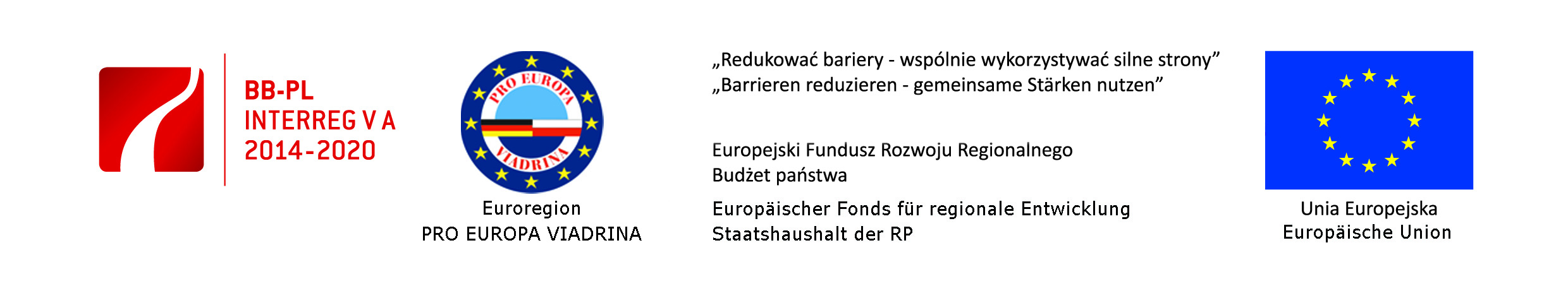 RAPORT Z REALIZACJI PROJEKTU *  w przypadku, kiedy wielkość zaplanowana jest różna od wielkości  osiągnięte;  Formularz raportu wersja z dnia 10.04.2018 r.Załączniki:Załącznik 1: Zestawienie faktur/dokumentów o równoważnej wartości dowodowej 
w ramach realizacji FMP/PS (w formacie Excel),Załącznik 2: Formularz Identyfikacji Finansowej (dotyczy rezerwy celowej oraz środków 
z EFRR),Załącznik nr 3: Oświadczenia i potwierdzenia beneficjenta małego projektu dotyczące dostaw i usług między podmiotami powiązanymi lub partnerskimi,Potwierdzone za zgodność z oryginałem kopie faktur lub dokumentów księgowych o równoważnej wartości dowodowej wraz z dowodami zapłaty dla wydatków z kategorii 3-4, oraz kategorii 1-2 na podstawie kosztów rzeczywistych.Poświadczone za zgodność z oryginałem kopie dokumentów potwierdzające odbiór/wykonanie prac dla wydatków z kategorii 3-4, oraz kategorii 1-2 na podstawie kosztów rzeczywistych.Oznaczone datą i potwierdzone za zgodność z oryginałem kopie wyciągów bankowych lub przelewów bankowych, dokumentujących operację na rachunku, którego wniosek dotyczy dla wydatków z kategorii 3-4, oraz kategorii 1-2 na podstawie kosztów rzeczywistych.Dokumentacja potwierdzająca działania informacyjno-promocyjne (np. ulotki, zdjęcia, programy).Data wpływu raportu(wypełnia Euroregion)Data zatwierdzenia raportu(wypełnia Euroregion)Część informacyjnaCzęść informacyjnaCzęść informacyjnaCzęść informacyjnaCzęść informacyjnaCzęść informacyjna1.Numer projektuNumer projektu2.Tytuł projektuTytuł projektu3.Okres realizacji projektu (zgodnie z § 4, pkt.1 umowy o dofinansowanie)Okres realizacji projektu (zgodnie z § 4, pkt.1 umowy o dofinansowanie)4.Nazwa beneficjentaNazwa beneficjenta5.Osoba do kontaktuOsoba do kontaktu6.Nr telefonu osoby do kontaktuNr telefonu osoby do kontaktu7.Adres mail osoby do kontaktuAdres mail osoby do kontaktuCzęść rzeczowaCzęść rzeczowaCzęść rzeczowaCzęść rzeczowaCzęść rzeczowaCzęść rzeczowa8.Przebieg projektu (cel, działania, termin, miejsce, rola partnera etc.) 
(z uwzględnieniem pkt. 3.2 i 3.5 wniosku)  Przebieg projektu (cel, działania, termin, miejsce, rola partnera etc.) 
(z uwzględnieniem pkt. 3.2 i 3.5 wniosku)  Przebieg projektu (cel, działania, termin, miejsce, rola partnera etc.) 
(z uwzględnieniem pkt. 3.2 i 3.5 wniosku)  Przebieg projektu (cel, działania, termin, miejsce, rola partnera etc.) 
(z uwzględnieniem pkt. 3.2 i 3.5 wniosku)  Przebieg projektu (cel, działania, termin, miejsce, rola partnera etc.) 
(z uwzględnieniem pkt. 3.2 i 3.5 wniosku)  9.Działania informacyjno-promocyjne (zgodnie z pkt. 3.6  wniosku)Działania informacyjno-promocyjne (zgodnie z pkt. 3.6  wniosku)Działania informacyjno-promocyjne (zgodnie z pkt. 3.6  wniosku)Działania informacyjno-promocyjne (zgodnie z pkt. 3.6  wniosku)Działania informacyjno-promocyjne (zgodnie z pkt. 3.6  wniosku)10.WskaźnikiWskaźnikiWskaźnikiWskaźnikiWskaźnikiNazwa wskaźnikaWielkość zaplanowanaWielkość zaplanowanaWielkość osiągnięta…..Komentarz *….Nazwa wskaźnikaWielkość zaplanowanaWielkość zaplanowanaWielkość osiągniętaLiczba uczestników ogółemKomentarz *Liczba uczestników polskichKomentarz *Liczba uczestników niemieckichKomentarz *Liczba kobiet polskichKomentarz *Liczba kobiet niemieckichKomentarz *11. Jakie jest oddziaływanie projektu na polityki horyzontalne UE? ( jeśli oddziaływanie jest inne niż neutralne, proszę opisać)11. Jakie jest oddziaływanie projektu na polityki horyzontalne UE? ( jeśli oddziaływanie jest inne niż neutralne, proszę opisać)11. Jakie jest oddziaływanie projektu na polityki horyzontalne UE? ( jeśli oddziaływanie jest inne niż neutralne, proszę opisać)11. Jakie jest oddziaływanie projektu na polityki horyzontalne UE? ( jeśli oddziaływanie jest inne niż neutralne, proszę opisać)11. Jakie jest oddziaływanie projektu na polityki horyzontalne UE? ( jeśli oddziaływanie jest inne niż neutralne, proszę opisać)11. Jakie jest oddziaływanie projektu na polityki horyzontalne UE? ( jeśli oddziaływanie jest inne niż neutralne, proszę opisać)Wpływ pozytywnyWpływ neutralnyWpływ neutralnyKrótki opisKrótki opisZrównoważony rozwój, w tym:Poprawa stanu środowiskaOchrona klimatuRówny status kobiet i mężczyznRówność szans i niedyskryminacja 12.  Ja niżej podpisany:12.  Ja niżej podpisany:12.  Ja niżej podpisany:12.  Ja niżej podpisany:12.  Ja niżej podpisany:12.  Ja niżej podpisany:Wyrażam zgodę na przekazanie dodatkowych informacji niezbędnych do weryfikacji niniejszego raportu na rzecz kontrolerów krajowych WS, IZ i innych instytucji zaangażowanych w Program.Wyrażam zgodę na przekazanie dodatkowych informacji niezbędnych do weryfikacji niniejszego raportu na rzecz kontrolerów krajowych WS, IZ i innych instytucji zaangażowanych w Program.Wyrażam zgodę na przekazanie dodatkowych informacji niezbędnych do weryfikacji niniejszego raportu na rzecz kontrolerów krajowych WS, IZ i innych instytucji zaangażowanych w Program.Wyrażam zgodę na przekazanie dodatkowych informacji niezbędnych do weryfikacji niniejszego raportu na rzecz kontrolerów krajowych WS, IZ i innych instytucji zaangażowanych w Program.Wyrażam zgodę na przekazanie dodatkowych informacji niezbędnych do weryfikacji niniejszego raportu na rzecz kontrolerów krajowych WS, IZ i innych instytucji zaangażowanych w Program.Wyrażam zgodę na przekazanie dodatkowych informacji niezbędnych do weryfikacji niniejszego raportu na rzecz kontrolerów krajowych WS, IZ i innych instytucji zaangażowanych w Program.Oświadczam, że informacje zawarte w raporcie są zgodne z przedstawioną dokumentacją, a wydatki wykazane w raporcie zostały zapłacone. Jestem świadomy odpowiedzialności karnej dotyczącej poświadczania nieprawdy, co do okoliczności mającej znaczenie prawne.Oświadczam, że informacje zawarte w raporcie są zgodne z przedstawioną dokumentacją, a wydatki wykazane w raporcie zostały zapłacone. Jestem świadomy odpowiedzialności karnej dotyczącej poświadczania nieprawdy, co do okoliczności mającej znaczenie prawne.Oświadczam, że informacje zawarte w raporcie są zgodne z przedstawioną dokumentacją, a wydatki wykazane w raporcie zostały zapłacone. Jestem świadomy odpowiedzialności karnej dotyczącej poświadczania nieprawdy, co do okoliczności mającej znaczenie prawne.Oświadczam, że informacje zawarte w raporcie są zgodne z przedstawioną dokumentacją, a wydatki wykazane w raporcie zostały zapłacone. Jestem świadomy odpowiedzialności karnej dotyczącej poświadczania nieprawdy, co do okoliczności mającej znaczenie prawne.Oświadczam, że informacje zawarte w raporcie są zgodne z przedstawioną dokumentacją, a wydatki wykazane w raporcie zostały zapłacone. Jestem świadomy odpowiedzialności karnej dotyczącej poświadczania nieprawdy, co do okoliczności mającej znaczenie prawne.Oświadczam, że informacje zawarte w raporcie są zgodne z przedstawioną dokumentacją, a wydatki wykazane w raporcie zostały zapłacone. Jestem świadomy odpowiedzialności karnej dotyczącej poświadczania nieprawdy, co do okoliczności mającej znaczenie prawne.Oświadczam, że w ramach realizacji projektu na podstawie przedstawionej dokumentacji nie nastąpiło podwójne finansowanie ze środków UE.Oświadczam, że w ramach realizacji projektu na podstawie przedstawionej dokumentacji nie nastąpiło podwójne finansowanie ze środków UE.Oświadczam, że w ramach realizacji projektu na podstawie przedstawionej dokumentacji nie nastąpiło podwójne finansowanie ze środków UE.Oświadczam, że w ramach realizacji projektu na podstawie przedstawionej dokumentacji nie nastąpiło podwójne finansowanie ze środków UE.Oświadczam, że w ramach realizacji projektu na podstawie przedstawionej dokumentacji nie nastąpiło podwójne finansowanie ze środków UE.Oświadczam, że w ramach realizacji projektu na podstawie przedstawionej dokumentacji nie nastąpiło podwójne finansowanie ze środków UE.Oświadczam, że dokumentacja związana z projektem przechowywana jest w siedzibie instytucji składającej niniejszy raport. Oświadczam, że dokumentacja związana z projektem przechowywana jest w siedzibie instytucji składającej niniejszy raport. Oświadczam, że dokumentacja związana z projektem przechowywana jest w siedzibie instytucji składającej niniejszy raport. Oświadczam, że dokumentacja związana z projektem przechowywana jest w siedzibie instytucji składającej niniejszy raport. Oświadczam, że dokumentacja związana z projektem przechowywana jest w siedzibie instytucji składającej niniejszy raport. Oświadczam, że dokumentacja związana z projektem przechowywana jest w siedzibie instytucji składającej niniejszy raport. Oświadczam, że wszystkie zamówienia dokonane w ramach projektu odbyły się na zasadach i w trybie przewidzianym w Ustawie Prawo Zamówień Publicznych z dn. 29 stycznia 2004 r. (Dz. U. nr 19 poz. 177 ze zm.), regulacjami wewnętrznymi Beneficjenta oraz dokumentami programowymi (m.in. umowa o dofinansowanie, informacja INTERREG dla polskich partnerów projektów - Postanowienia w zakresie zamówień).Oświadczam, że wszystkie zamówienia dokonane w ramach projektu odbyły się na zasadach i w trybie przewidzianym w Ustawie Prawo Zamówień Publicznych z dn. 29 stycznia 2004 r. (Dz. U. nr 19 poz. 177 ze zm.), regulacjami wewnętrznymi Beneficjenta oraz dokumentami programowymi (m.in. umowa o dofinansowanie, informacja INTERREG dla polskich partnerów projektów - Postanowienia w zakresie zamówień).Oświadczam, że wszystkie zamówienia dokonane w ramach projektu odbyły się na zasadach i w trybie przewidzianym w Ustawie Prawo Zamówień Publicznych z dn. 29 stycznia 2004 r. (Dz. U. nr 19 poz. 177 ze zm.), regulacjami wewnętrznymi Beneficjenta oraz dokumentami programowymi (m.in. umowa o dofinansowanie, informacja INTERREG dla polskich partnerów projektów - Postanowienia w zakresie zamówień).Oświadczam, że wszystkie zamówienia dokonane w ramach projektu odbyły się na zasadach i w trybie przewidzianym w Ustawie Prawo Zamówień Publicznych z dn. 29 stycznia 2004 r. (Dz. U. nr 19 poz. 177 ze zm.), regulacjami wewnętrznymi Beneficjenta oraz dokumentami programowymi (m.in. umowa o dofinansowanie, informacja INTERREG dla polskich partnerów projektów - Postanowienia w zakresie zamówień).Oświadczam, że wszystkie zamówienia dokonane w ramach projektu odbyły się na zasadach i w trybie przewidzianym w Ustawie Prawo Zamówień Publicznych z dn. 29 stycznia 2004 r. (Dz. U. nr 19 poz. 177 ze zm.), regulacjami wewnętrznymi Beneficjenta oraz dokumentami programowymi (m.in. umowa o dofinansowanie, informacja INTERREG dla polskich partnerów projektów - Postanowienia w zakresie zamówień).Oświadczam, że wszystkie zamówienia dokonane w ramach projektu odbyły się na zasadach i w trybie przewidzianym w Ustawie Prawo Zamówień Publicznych z dn. 29 stycznia 2004 r. (Dz. U. nr 19 poz. 177 ze zm.), regulacjami wewnętrznymi Beneficjenta oraz dokumentami programowymi (m.in. umowa o dofinansowanie, informacja INTERREG dla polskich partnerów projektów - Postanowienia w zakresie zamówień).Oświadczam, że wszystkie informacje zawarte w niniejszym raporcie oraz załącznikach przedstawiają aktualny stan realizacji rzeczowej i finansowej projektu.   Oświadczam, że wszystkie informacje zawarte w niniejszym raporcie oraz załącznikach przedstawiają aktualny stan realizacji rzeczowej i finansowej projektu.   Oświadczam, że wszystkie informacje zawarte w niniejszym raporcie oraz załącznikach przedstawiają aktualny stan realizacji rzeczowej i finansowej projektu.   Oświadczam, że wszystkie informacje zawarte w niniejszym raporcie oraz załącznikach przedstawiają aktualny stan realizacji rzeczowej i finansowej projektu.   Oświadczam, że wszystkie informacje zawarte w niniejszym raporcie oraz załącznikach przedstawiają aktualny stan realizacji rzeczowej i finansowej projektu.   Oświadczam, że wszystkie informacje zawarte w niniejszym raporcie oraz załącznikach przedstawiają aktualny stan realizacji rzeczowej i finansowej projektu.   Zgodnie z Rozporządzeniem Parlamentu Europejskiego i Rady (UE) 2016/679  z dnia 27 kwietnia 2016 r. w sprawie ochrony osób fizycznych w związku z przetwarzaniem danych osobowych i w sprawie swobodnego przepływu takich danych oraz uchylenia dyrektywy 95/46/WE ( ogólne rozporządzenie o ochronie danych) ( Dz.U.UE.L. z 2016 r. Nr 119, str.1) wyrażam zgodę  na elektroniczne przetwarzanie danych osobowych oraz informacji zawartych w Raporcie z realizacji projektu przez Euroregion PRO EUROPA VIADRINA, Ministerstwo Sprawiedliwości, Spraw Europejskich i Ochrony Konsumentów Kraju Związkowego Brandenburgia, Lubuski Urząd Wojewódzki oraz inne instytucje zaangażowane we wdrażanie i realizację programu w ramach prac nad raportem i sporządzania zestawień statystycznych w celu wykonywania zadań związanych z realizacją Programu w okresie niezbędnym dla jego realizacji i rozliczenia. Ww. instytucje  uprawnione są do przekazania tych danych do wszystkich podmiotów biorących udział w przyznaniu dofinansowania. Zostałam/-łem poinformowana/-y, o wszystkich warunkach wymienionych w art. 13 ust. 1 – 3 oraz Rozporządzenia 2016/679, w tym także, iż mam możliwość nie udzielenia tej zgody  bądź jej cofnięcia w przyszłości, jednak dalsza praca nad raportem nie będzie wtedy możliwa.Zgodnie z Rozporządzeniem Parlamentu Europejskiego i Rady (UE) 2016/679  z dnia 27 kwietnia 2016 r. w sprawie ochrony osób fizycznych w związku z przetwarzaniem danych osobowych i w sprawie swobodnego przepływu takich danych oraz uchylenia dyrektywy 95/46/WE ( ogólne rozporządzenie o ochronie danych) ( Dz.U.UE.L. z 2016 r. Nr 119, str.1) wyrażam zgodę  na elektroniczne przetwarzanie danych osobowych oraz informacji zawartych w Raporcie z realizacji projektu przez Euroregion PRO EUROPA VIADRINA, Ministerstwo Sprawiedliwości, Spraw Europejskich i Ochrony Konsumentów Kraju Związkowego Brandenburgia, Lubuski Urząd Wojewódzki oraz inne instytucje zaangażowane we wdrażanie i realizację programu w ramach prac nad raportem i sporządzania zestawień statystycznych w celu wykonywania zadań związanych z realizacją Programu w okresie niezbędnym dla jego realizacji i rozliczenia. Ww. instytucje  uprawnione są do przekazania tych danych do wszystkich podmiotów biorących udział w przyznaniu dofinansowania. Zostałam/-łem poinformowana/-y, o wszystkich warunkach wymienionych w art. 13 ust. 1 – 3 oraz Rozporządzenia 2016/679, w tym także, iż mam możliwość nie udzielenia tej zgody  bądź jej cofnięcia w przyszłości, jednak dalsza praca nad raportem nie będzie wtedy możliwa.Zgodnie z Rozporządzeniem Parlamentu Europejskiego i Rady (UE) 2016/679  z dnia 27 kwietnia 2016 r. w sprawie ochrony osób fizycznych w związku z przetwarzaniem danych osobowych i w sprawie swobodnego przepływu takich danych oraz uchylenia dyrektywy 95/46/WE ( ogólne rozporządzenie o ochronie danych) ( Dz.U.UE.L. z 2016 r. Nr 119, str.1) wyrażam zgodę  na elektroniczne przetwarzanie danych osobowych oraz informacji zawartych w Raporcie z realizacji projektu przez Euroregion PRO EUROPA VIADRINA, Ministerstwo Sprawiedliwości, Spraw Europejskich i Ochrony Konsumentów Kraju Związkowego Brandenburgia, Lubuski Urząd Wojewódzki oraz inne instytucje zaangażowane we wdrażanie i realizację programu w ramach prac nad raportem i sporządzania zestawień statystycznych w celu wykonywania zadań związanych z realizacją Programu w okresie niezbędnym dla jego realizacji i rozliczenia. Ww. instytucje  uprawnione są do przekazania tych danych do wszystkich podmiotów biorących udział w przyznaniu dofinansowania. Zostałam/-łem poinformowana/-y, o wszystkich warunkach wymienionych w art. 13 ust. 1 – 3 oraz Rozporządzenia 2016/679, w tym także, iż mam możliwość nie udzielenia tej zgody  bądź jej cofnięcia w przyszłości, jednak dalsza praca nad raportem nie będzie wtedy możliwa.Zgodnie z Rozporządzeniem Parlamentu Europejskiego i Rady (UE) 2016/679  z dnia 27 kwietnia 2016 r. w sprawie ochrony osób fizycznych w związku z przetwarzaniem danych osobowych i w sprawie swobodnego przepływu takich danych oraz uchylenia dyrektywy 95/46/WE ( ogólne rozporządzenie o ochronie danych) ( Dz.U.UE.L. z 2016 r. Nr 119, str.1) wyrażam zgodę  na elektroniczne przetwarzanie danych osobowych oraz informacji zawartych w Raporcie z realizacji projektu przez Euroregion PRO EUROPA VIADRINA, Ministerstwo Sprawiedliwości, Spraw Europejskich i Ochrony Konsumentów Kraju Związkowego Brandenburgia, Lubuski Urząd Wojewódzki oraz inne instytucje zaangażowane we wdrażanie i realizację programu w ramach prac nad raportem i sporządzania zestawień statystycznych w celu wykonywania zadań związanych z realizacją Programu w okresie niezbędnym dla jego realizacji i rozliczenia. Ww. instytucje  uprawnione są do przekazania tych danych do wszystkich podmiotów biorących udział w przyznaniu dofinansowania. Zostałam/-łem poinformowana/-y, o wszystkich warunkach wymienionych w art. 13 ust. 1 – 3 oraz Rozporządzenia 2016/679, w tym także, iż mam możliwość nie udzielenia tej zgody  bądź jej cofnięcia w przyszłości, jednak dalsza praca nad raportem nie będzie wtedy możliwa.Zgodnie z Rozporządzeniem Parlamentu Europejskiego i Rady (UE) 2016/679  z dnia 27 kwietnia 2016 r. w sprawie ochrony osób fizycznych w związku z przetwarzaniem danych osobowych i w sprawie swobodnego przepływu takich danych oraz uchylenia dyrektywy 95/46/WE ( ogólne rozporządzenie o ochronie danych) ( Dz.U.UE.L. z 2016 r. Nr 119, str.1) wyrażam zgodę  na elektroniczne przetwarzanie danych osobowych oraz informacji zawartych w Raporcie z realizacji projektu przez Euroregion PRO EUROPA VIADRINA, Ministerstwo Sprawiedliwości, Spraw Europejskich i Ochrony Konsumentów Kraju Związkowego Brandenburgia, Lubuski Urząd Wojewódzki oraz inne instytucje zaangażowane we wdrażanie i realizację programu w ramach prac nad raportem i sporządzania zestawień statystycznych w celu wykonywania zadań związanych z realizacją Programu w okresie niezbędnym dla jego realizacji i rozliczenia. Ww. instytucje  uprawnione są do przekazania tych danych do wszystkich podmiotów biorących udział w przyznaniu dofinansowania. Zostałam/-łem poinformowana/-y, o wszystkich warunkach wymienionych w art. 13 ust. 1 – 3 oraz Rozporządzenia 2016/679, w tym także, iż mam możliwość nie udzielenia tej zgody  bądź jej cofnięcia w przyszłości, jednak dalsza praca nad raportem nie będzie wtedy możliwa.Zgodnie z Rozporządzeniem Parlamentu Europejskiego i Rady (UE) 2016/679  z dnia 27 kwietnia 2016 r. w sprawie ochrony osób fizycznych w związku z przetwarzaniem danych osobowych i w sprawie swobodnego przepływu takich danych oraz uchylenia dyrektywy 95/46/WE ( ogólne rozporządzenie o ochronie danych) ( Dz.U.UE.L. z 2016 r. Nr 119, str.1) wyrażam zgodę  na elektroniczne przetwarzanie danych osobowych oraz informacji zawartych w Raporcie z realizacji projektu przez Euroregion PRO EUROPA VIADRINA, Ministerstwo Sprawiedliwości, Spraw Europejskich i Ochrony Konsumentów Kraju Związkowego Brandenburgia, Lubuski Urząd Wojewódzki oraz inne instytucje zaangażowane we wdrażanie i realizację programu w ramach prac nad raportem i sporządzania zestawień statystycznych w celu wykonywania zadań związanych z realizacją Programu w okresie niezbędnym dla jego realizacji i rozliczenia. Ww. instytucje  uprawnione są do przekazania tych danych do wszystkich podmiotów biorących udział w przyznaniu dofinansowania. Zostałam/-łem poinformowana/-y, o wszystkich warunkach wymienionych w art. 13 ust. 1 – 3 oraz Rozporządzenia 2016/679, w tym także, iż mam możliwość nie udzielenia tej zgody  bądź jej cofnięcia w przyszłości, jednak dalsza praca nad raportem nie będzie wtedy możliwa.13. Podpis i pieczęć osoby uprawnionej do występowania z raportem w imieniu Beneficjenta13. Podpis i pieczęć osoby uprawnionej do występowania z raportem w imieniu Beneficjenta13. Podpis i pieczęć osoby uprawnionej do występowania z raportem w imieniu Beneficjenta13. Podpis i pieczęć osoby uprawnionej do występowania z raportem w imieniu Beneficjenta14. Miejsce i data14. Miejsce i data14. Miejsce i data14. Miejsce i dataInformacja o wewnętrznych regulacjach dotyczących PZPInformacja o wewnętrznych regulacjach dotyczących PZPInformacja o wewnętrznych regulacjach dotyczących PZPInformacja o wewnętrznych regulacjach dotyczących PZPInformacja o wewnętrznych regulacjach dotyczących PZPInformacja o wewnętrznych regulacjach dotyczących PZP15. Czy w jednostce Beneficjenta istnieje regulamin zamówień publicznych bądź inny dokument regulujący sposób dokonywania zakupów i zamówień?    TAK                                     NIEJeżeli TAK – należy dołączyć do rozliczenia wraz ze wszystkimi załącznikami.15. Czy w jednostce Beneficjenta istnieje regulamin zamówień publicznych bądź inny dokument regulujący sposób dokonywania zakupów i zamówień?    TAK                                     NIEJeżeli TAK – należy dołączyć do rozliczenia wraz ze wszystkimi załącznikami.15. Czy w jednostce Beneficjenta istnieje regulamin zamówień publicznych bądź inny dokument regulujący sposób dokonywania zakupów i zamówień?    TAK                                     NIEJeżeli TAK – należy dołączyć do rozliczenia wraz ze wszystkimi załącznikami.15. Czy w jednostce Beneficjenta istnieje regulamin zamówień publicznych bądź inny dokument regulujący sposób dokonywania zakupów i zamówień?    TAK                                     NIEJeżeli TAK – należy dołączyć do rozliczenia wraz ze wszystkimi załącznikami.Data, podpis i pieczęć osoby uprawnionej do występowania z raportem w imieniu BeneficjentaData, podpis i pieczęć osoby uprawnionej do występowania z raportem w imieniu Beneficjenta15. Czy w jednostce Beneficjenta istnieje regulamin zamówień publicznych bądź inny dokument regulujący sposób dokonywania zakupów i zamówień?    TAK                                     NIEJeżeli TAK – należy dołączyć do rozliczenia wraz ze wszystkimi załącznikami.15. Czy w jednostce Beneficjenta istnieje regulamin zamówień publicznych bądź inny dokument regulujący sposób dokonywania zakupów i zamówień?    TAK                                     NIEJeżeli TAK – należy dołączyć do rozliczenia wraz ze wszystkimi załącznikami.15. Czy w jednostce Beneficjenta istnieje regulamin zamówień publicznych bądź inny dokument regulujący sposób dokonywania zakupów i zamówień?    TAK                                     NIEJeżeli TAK – należy dołączyć do rozliczenia wraz ze wszystkimi załącznikami.15. Czy w jednostce Beneficjenta istnieje regulamin zamówień publicznych bądź inny dokument regulujący sposób dokonywania zakupów i zamówień?    TAK                                     NIEJeżeli TAK – należy dołączyć do rozliczenia wraz ze wszystkimi załącznikami.Informacja o pomocy publicznej i de-minimisInformacja o pomocy publicznej i de-minimisInformacja o pomocy publicznej i de-minimisInformacja o pomocy publicznej i de-minimisInformacja o pomocy publicznej i de-minimisInformacja o pomocy publicznej i de-minimis16. Czy w projekcie wystąpiła pomoc publiczna w rozumieniu art. 107 ust. 1 TFUE lub de-minimis na podstawie rozp. (EU) nr 1407/2013 dotyczącej podmiotów innych niż beneficjent np.: uczestników, partnerów projektu i zostały zastosowane odpowiednie przepisy z zakresu pomocy publicznej i de-minimis.   TAK                                     NIE16. Czy w projekcie wystąpiła pomoc publiczna w rozumieniu art. 107 ust. 1 TFUE lub de-minimis na podstawie rozp. (EU) nr 1407/2013 dotyczącej podmiotów innych niż beneficjent np.: uczestników, partnerów projektu i zostały zastosowane odpowiednie przepisy z zakresu pomocy publicznej i de-minimis.   TAK                                     NIE16. Czy w projekcie wystąpiła pomoc publiczna w rozumieniu art. 107 ust. 1 TFUE lub de-minimis na podstawie rozp. (EU) nr 1407/2013 dotyczącej podmiotów innych niż beneficjent np.: uczestników, partnerów projektu i zostały zastosowane odpowiednie przepisy z zakresu pomocy publicznej i de-minimis.   TAK                                     NIE16. Czy w projekcie wystąpiła pomoc publiczna w rozumieniu art. 107 ust. 1 TFUE lub de-minimis na podstawie rozp. (EU) nr 1407/2013 dotyczącej podmiotów innych niż beneficjent np.: uczestników, partnerów projektu i zostały zastosowane odpowiednie przepisy z zakresu pomocy publicznej i de-minimis.   TAK                                     NIEData, podpis i pieczęć osoby uprawnionej do występowania z raportem w imieniu BeneficjentaData, podpis i pieczęć osoby uprawnionej do występowania z raportem w imieniu Beneficjenta16. Czy w projekcie wystąpiła pomoc publiczna w rozumieniu art. 107 ust. 1 TFUE lub de-minimis na podstawie rozp. (EU) nr 1407/2013 dotyczącej podmiotów innych niż beneficjent np.: uczestników, partnerów projektu i zostały zastosowane odpowiednie przepisy z zakresu pomocy publicznej i de-minimis.   TAK                                     NIE16. Czy w projekcie wystąpiła pomoc publiczna w rozumieniu art. 107 ust. 1 TFUE lub de-minimis na podstawie rozp. (EU) nr 1407/2013 dotyczącej podmiotów innych niż beneficjent np.: uczestników, partnerów projektu i zostały zastosowane odpowiednie przepisy z zakresu pomocy publicznej i de-minimis.   TAK                                     NIE16. Czy w projekcie wystąpiła pomoc publiczna w rozumieniu art. 107 ust. 1 TFUE lub de-minimis na podstawie rozp. (EU) nr 1407/2013 dotyczącej podmiotów innych niż beneficjent np.: uczestników, partnerów projektu i zostały zastosowane odpowiednie przepisy z zakresu pomocy publicznej i de-minimis.   TAK                                     NIE16. Czy w projekcie wystąpiła pomoc publiczna w rozumieniu art. 107 ust. 1 TFUE lub de-minimis na podstawie rozp. (EU) nr 1407/2013 dotyczącej podmiotów innych niż beneficjent np.: uczestników, partnerów projektu i zostały zastosowane odpowiednie przepisy z zakresu pomocy publicznej i de-minimis.   TAK                                     NIEOświadczenie o możliwości odzyskiwania podatku VATOświadczenie o możliwości odzyskiwania podatku VATOświadczenie o możliwości odzyskiwania podatku VATOświadczenie o możliwości odzyskiwania podatku VATOświadczenie o możliwości odzyskiwania podatku VATOświadczenie o możliwości odzyskiwania podatku VAT17. Oświadczam, że Beneficjent jest uprawniony do odzyskiwania podatku VAT i w związku z tym podatek VAT związany z realizacją powyższego projektu podlega refundacji przez odpowiedni urząd skarbowy.   TAK                                     NIE17. Oświadczam, że Beneficjent jest uprawniony do odzyskiwania podatku VAT i w związku z tym podatek VAT związany z realizacją powyższego projektu podlega refundacji przez odpowiedni urząd skarbowy.   TAK                                     NIE17. Oświadczam, że Beneficjent jest uprawniony do odzyskiwania podatku VAT i w związku z tym podatek VAT związany z realizacją powyższego projektu podlega refundacji przez odpowiedni urząd skarbowy.   TAK                                     NIE17. Oświadczam, że Beneficjent jest uprawniony do odzyskiwania podatku VAT i w związku z tym podatek VAT związany z realizacją powyższego projektu podlega refundacji przez odpowiedni urząd skarbowy.   TAK                                     NIEData, podpis i pieczęć osoby uprawnionej do występowania z raportem w imieniu BeneficjentaData, podpis i pieczęć osoby uprawnionej do występowania z raportem w imieniu Beneficjenta17. Oświadczam, że Beneficjent jest uprawniony do odzyskiwania podatku VAT i w związku z tym podatek VAT związany z realizacją powyższego projektu podlega refundacji przez odpowiedni urząd skarbowy.   TAK                                     NIE17. Oświadczam, że Beneficjent jest uprawniony do odzyskiwania podatku VAT i w związku z tym podatek VAT związany z realizacją powyższego projektu podlega refundacji przez odpowiedni urząd skarbowy.   TAK                                     NIE17. Oświadczam, że Beneficjent jest uprawniony do odzyskiwania podatku VAT i w związku z tym podatek VAT związany z realizacją powyższego projektu podlega refundacji przez odpowiedni urząd skarbowy.   TAK                                     NIE17. Oświadczam, że Beneficjent jest uprawniony do odzyskiwania podatku VAT i w związku z tym podatek VAT związany z realizacją powyższego projektu podlega refundacji przez odpowiedni urząd skarbowy.   TAK                                     NIEOświadczenia dotyczące ryczałtowych kosztów personelu (kategoria 1 budżetu) oraz ryczałtowych wydatków biurowych i administracyjnych (kategoria 2 budżetu)Oświadczenia dotyczące ryczałtowych kosztów personelu (kategoria 1 budżetu) oraz ryczałtowych wydatków biurowych i administracyjnych (kategoria 2 budżetu)Oświadczenia dotyczące ryczałtowych kosztów personelu (kategoria 1 budżetu) oraz ryczałtowych wydatków biurowych i administracyjnych (kategoria 2 budżetu)Oświadczenia dotyczące ryczałtowych kosztów personelu (kategoria 1 budżetu) oraz ryczałtowych wydatków biurowych i administracyjnych (kategoria 2 budżetu)Oświadczenia dotyczące ryczałtowych kosztów personelu (kategoria 1 budżetu) oraz ryczałtowych wydatków biurowych i administracyjnych (kategoria 2 budżetu)Oświadczenia dotyczące ryczałtowych kosztów personelu (kategoria 1 budżetu) oraz ryczałtowych wydatków biurowych i administracyjnych (kategoria 2 budżetu)18. Oświadczam, że realizując powyższy projekt Beneficjent zatrudniał na podstawie kosztów ryczałtowych personel na rzecz projektu i ponosił w związku z tym koszty personelu w okresie jego realizacji zgodnie z punktem 3 raportu z realizacji projektu.   TAK                                     NIE18. Oświadczam, że realizując powyższy projekt Beneficjent zatrudniał na podstawie kosztów ryczałtowych personel na rzecz projektu i ponosił w związku z tym koszty personelu w okresie jego realizacji zgodnie z punktem 3 raportu z realizacji projektu.   TAK                                     NIE18. Oświadczam, że realizując powyższy projekt Beneficjent zatrudniał na podstawie kosztów ryczałtowych personel na rzecz projektu i ponosił w związku z tym koszty personelu w okresie jego realizacji zgodnie z punktem 3 raportu z realizacji projektu.   TAK                                     NIE18. Oświadczam, że realizując powyższy projekt Beneficjent zatrudniał na podstawie kosztów ryczałtowych personel na rzecz projektu i ponosił w związku z tym koszty personelu w okresie jego realizacji zgodnie z punktem 3 raportu z realizacji projektu.   TAK                                     NIEData, podpis i pieczęć osoby uprawnionej do występowania z raportem w imieniu BeneficjentaData, podpis i pieczęć osoby uprawnionej do występowania z raportem w imieniu Beneficjenta18. Oświadczam, że realizując powyższy projekt Beneficjent zatrudniał na podstawie kosztów ryczałtowych personel na rzecz projektu i ponosił w związku z tym koszty personelu w okresie jego realizacji zgodnie z punktem 3 raportu z realizacji projektu.   TAK                                     NIE18. Oświadczam, że realizując powyższy projekt Beneficjent zatrudniał na podstawie kosztów ryczałtowych personel na rzecz projektu i ponosił w związku z tym koszty personelu w okresie jego realizacji zgodnie z punktem 3 raportu z realizacji projektu.   TAK                                     NIE18. Oświadczam, że realizując powyższy projekt Beneficjent zatrudniał na podstawie kosztów ryczałtowych personel na rzecz projektu i ponosił w związku z tym koszty personelu w okresie jego realizacji zgodnie z punktem 3 raportu z realizacji projektu.   TAK                                     NIE18. Oświadczam, że realizując powyższy projekt Beneficjent zatrudniał na podstawie kosztów ryczałtowych personel na rzecz projektu i ponosił w związku z tym koszty personelu w okresie jego realizacji zgodnie z punktem 3 raportu z realizacji projektu.   TAK                                     NIE19. Oświadczam, że realizując powyższy projekt Beneficjent wygenerował ryczałtowe koszty biurowe i administracyjne w okresie jego realizacji zgodnie z punktem 3 raportu z realizacji projektu.   TAK                                     NIE19. Oświadczam, że realizując powyższy projekt Beneficjent wygenerował ryczałtowe koszty biurowe i administracyjne w okresie jego realizacji zgodnie z punktem 3 raportu z realizacji projektu.   TAK                                     NIE19. Oświadczam, że realizując powyższy projekt Beneficjent wygenerował ryczałtowe koszty biurowe i administracyjne w okresie jego realizacji zgodnie z punktem 3 raportu z realizacji projektu.   TAK                                     NIE19. Oświadczam, że realizując powyższy projekt Beneficjent wygenerował ryczałtowe koszty biurowe i administracyjne w okresie jego realizacji zgodnie z punktem 3 raportu z realizacji projektu.   TAK                                     NIEData, odpis i pieczęć osoby uprawnionej do występowania z raportem w imieniu BeneficjentaData, odpis i pieczęć osoby uprawnionej do występowania z raportem w imieniu Beneficjenta19. Oświadczam, że realizując powyższy projekt Beneficjent wygenerował ryczałtowe koszty biurowe i administracyjne w okresie jego realizacji zgodnie z punktem 3 raportu z realizacji projektu.   TAK                                     NIE19. Oświadczam, że realizując powyższy projekt Beneficjent wygenerował ryczałtowe koszty biurowe i administracyjne w okresie jego realizacji zgodnie z punktem 3 raportu z realizacji projektu.   TAK                                     NIE19. Oświadczam, że realizując powyższy projekt Beneficjent wygenerował ryczałtowe koszty biurowe i administracyjne w okresie jego realizacji zgodnie z punktem 3 raportu z realizacji projektu.   TAK                                     NIE19. Oświadczam, że realizując powyższy projekt Beneficjent wygenerował ryczałtowe koszty biurowe i administracyjne w okresie jego realizacji zgodnie z punktem 3 raportu z realizacji projektu.   TAK                                     NIE